Agenda Dinsdag 16 maart voor 18.00 uur inleveren kopij MeelevenZondag 21 maart, 10.00 uur ds. J. van BreevoortHoe vind je Kerkomroep? Ga naar www.kerkomroep.nl, vul in: Noorderkerk Nieuw-Amsterdam – daarna 'enter', klik daarna op Nieuw-Amsterdam Drenthe, klik vervolgens op de datum  Wilt u ook een gift overmaken om het gemis van collecte opbrengsten te compenseren dan kan dat naar Bankrekeningnr. NL11RABO0344402916 t.n.v. Noorderkerk Nieuw-Amsterdam/Veenoord of naar Bankrekeningnr. NL65INGB0000807248 t.n.v. Diaconie Noorderkerk.NL91RABO0152244476 t.n.v. ActiviteitencommissieDank u welMededelingen voor de nieuwsbrief s.v.p. uiterlijk woensdag voor 18.00uur doorgeven aan: nieuwsbrief@noorderkerk.info			Nieuwsbrief 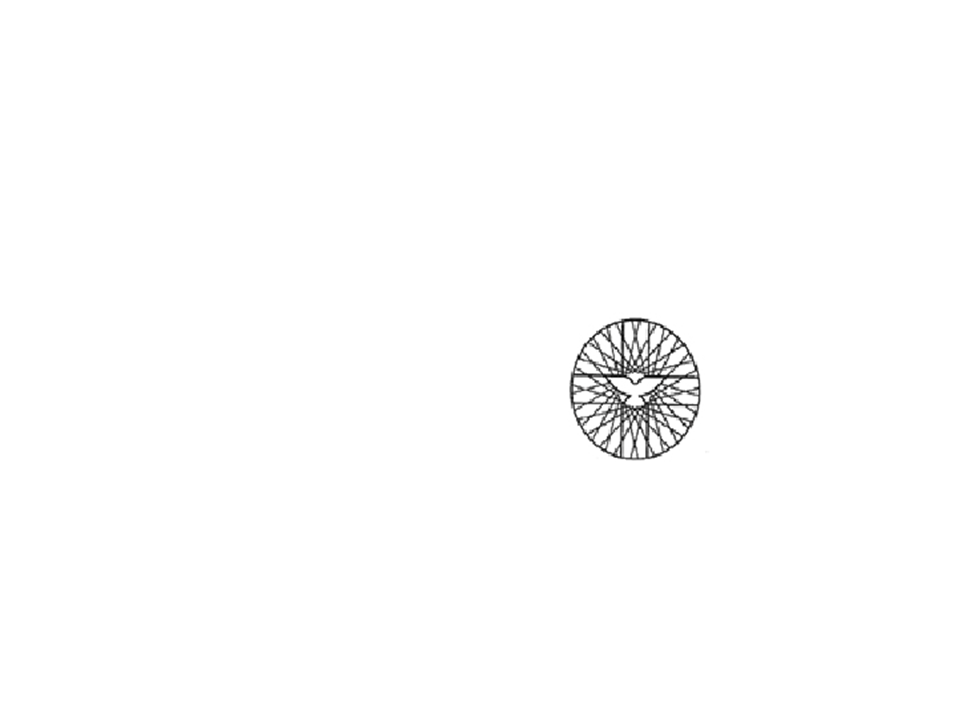 Zondag 14 maart 2021 			Noorderkerk		            De dienst is alleen onlineVoorganger: ds. W. Hordijk-van der Zwaag, AaldenOuderling: mw. Geerte KlokOrganist: dhr. Hans KroezeKoster: Harold MulderBeamer: Peter VermaasVideo mixer: Peter VermaasCamera: Roald SeipVerhaal kindernevendienst: Angela FeijenBloemendienst: Annie DrokU kunt uw gaven geven: Diaconie, Kerk en gebouwen.Orgelspel	Welkom en mededelingen Intochtslied: Psalm 119: 1,2 (men kan thuis meezingen)Moment van stilteBemoediging en groetPsalm 119: 40 (men kan thuis meezingen)KyriëgebedLied 263, gezongen door Leoni Jansen  https://www.youtube.com/watch?v=Io_dzz_o-hI&list=RDIo_dzz_o-hI&start_radio=1Verhalentrommel: kinderverhaal door kindernevendienstleidingLezing: Exodus 20: 1-17Lied 316: 1,4 (men kan thuis meezingen)Lezing: Johannes 2: 13-22Lied 187 (organist speelt 1 x, ik lees de coupletten, organist speelt nogmaals)OverdenkingLied 975 door Charly Luske https://www.youtube.com/watch?v=6udH1glwPPY&list=RD6udH1glwPPY&start_radio=1Dankgebed en voorbeden, stil gebed, Onze Vader-gebedSlotlied: Lied 422 (men kan thuis meezingen)Zegen, gevolgd door ‘God zal met je meegaan’   https://www.youtube.com/watch?v=mN42dzrZnco&list=PLIsGq6JbE_uYxP3UbQKRMJYGExu6UDNXF&index=25Beste gemeenteleden,Vorige week zaterdag is er in onze gemeente bij de gezinnen met kinderen een stapel pannenkoeken bezorgd. Misschien weet u nog dat we vorig jaar aan het begin van de 40-dagentijd met de kinderen in de kerk pannenkoeken hebben gegeten (‘fat Tuesday’). Het idee hierachter is dat je voordat de 40-dagentijd begint en je mogelijk gaat vasten, je nog één keer de restjes opmaakt en ‘vet’ eet. Omdat we niet samen in de kerk konden eten en dit een mooie manier was om weer even verbinding met elkaar te maken, hebben we bedacht de pannenkoeken bij de gezinnen thuis te bezorgen. Hopelijk hebben ze gesmaakt! En alle bakkers: heel hartelijk dank! Deze zondag  is er in het Kruispunt in Erica een DOE-viering. Dit is een soort 'Kliederkerk', vooral voor kinderen. Gemeenteleden uit Erica die hier niet zoveel mee hebben, zijn vandaag uitgenodigd om met onze ‘gewone’ dienst mee te vieren. En andersom geldt misschien ook dat mensen uit de Noorderkerk benieuwd zijn naar wat een DOE-viering is. Als dat zo is, dan kunt u deze DOE-viering meebeleven via: www.kerkdienstgemist.nl Komende woensdagavond is de vierde vesper. Deze keer vanuit het Kruispunt in Erica. Voorganger: Bert Broers. Thema: de naakten kleden.Maandag 15 maart zit ik weer achter de kerk van 14.00 – 16.00 uur. Welkom voor een gesprek of een gebed. Een fijne week gewenst!Ds. Elly v.d. MeulenBloemen: Deze zondag gaat er namens onze gemeente een bos bloemen naar een gemeentelid en worden gebracht door Annie DrokAfgelopen zondag zijn de bloemen met een groet van de gemeente gebracht bij mw. Gé Visser-Rigtering daarvoor hartelijk dank.Laten we in gebed en daad (waar mogelijk) met elkaar meeleven. Vespers: Op weg naar Pasen De gezamenlijke kerken van Kerken met Vaart (de kerken langs de Hoogeveense Vaart van Zwartemeer tot Veenoord) bieden daarom iets extra’s. Op de woensdagavonden zenden we een vesper (avondgebed met liederen en gebeden) uit, aan de hand van één van de zeven werken van barmhartigheid: de zieken bezoeken, de dorstigen te drinken geven, de vreemdeling onderdak bieden, de naakten kleden, de hongerigen te eten geven, de gevangen bezoeken, de doden begraven. 17 maart: vanuit het Kruispunt te Erica (via www.kerkdienstgemist.nl)24 en 31 maart: vanuit de Zuiderkerk te Nieuw-Amsterdam (via www.kerkdienstgemist.nl) De vespers beginnen on 19.30 uur en worden bij toerbeurt geleid door de predikanten en pastoraal werkers van de deelnemende gemeenten. We hopen dat u kijkt.Inleveren kopij MeelevenDinsdag 16 maart tot 18.00 uur bij Anna Oldengarm, Eikenlaan 60 of per mail naar meeleven@noorderkerk.infoOrde van dienst Kruispunt EricaKerk-tv 14 maart 2021Kerk-school-gezinsdienst mmv kinderen en leerkrachten cbs Willem-AlexanderThema: Van de storm die voorbijging…..Protestantse Gemeente EricaProtestantse Gemeente Eben-Haëzer Klazienaveen/Nieuw DordrechtProtestantse Gemeente ZwartemeerUitzending vanuit het Kruispunt te Erica: www.kerkdienstgemist.nl -> EricaVoorganger: ds. K.H.W. Klaassens - Namens de kerkenraad: Ina TruinTechnische ondersteuning: Ruben Beuker en Rolinka GroenhofMuziek vooraf: Peace, Be StillLuiden van de klokWelkom namens de kerkenraadUitleg over de dienst Lied: Goedemorgen, welkom allemaalOpeningsgebedInleiding op de dienstVerhalenverteller Projectlied ‘Achter U aan’Verhaal: De storm op het meerSpeellied ‘Met Jezus in de boot’ Boot vouwenLied: My lighthouseOverdenking Lied: Je hoeft niet bang te zijnGebeden door leerlingen van schoolBesluit en zegen Lied: De Here zegent jouTot ziens! Lied: Onder, boven, voor en achter